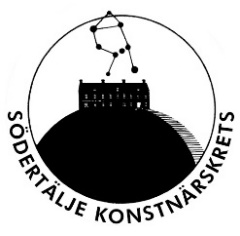 INFORMATION MEDLEMSANSÖKAN år 2021   Södertälje konstnärskrets är en sammanslutning för och av bild- och formkonstnärer som skall tillvarata medlemmarnas yrkesintressen.Antagning sker en gång om året om inget annat önskas från styrelse/årsmöte.Invalsgruppen består av medlemmar ur Konstnärskretsen som väljs vid stadgat årsmöte. Bedömningen utgår efter sökandens aktiva konstnärliga verksamhet, meriter och motivering.Ett skriftligt besked lämnas till sökanden med post eller e-post efter beslut. Någon motivering till avslag ges inte och invalsgruppens beslut kan inte överklagas.Sökande lämnar namn, födelseår, adress, telefon och eventuell e-postadress på separat ansökningsblankett.- Skriv en kortfattad motivering till ansökanFör att föreningen, galleriet och verkstaden skall fungera förväntas alla medlemmar ta sin del av ansvaret för verksamheten; att vakta efter schema på galleriet och delta i arbetsgrupper med olika uppgifter för t.ex. utställningar, vernissage, aktiviteter, inval, styrelse, grafikverkstad etc.- Anknytning till Södertälje: Sökanden skall vara bosatt eller verka i kommunen, alternativt annan anknytning.- ange medlemskap i andra konstnärssammanslutningar KRO, KIF, Grafiska Sällskapet, KC etc.-CV bifogas Utbildning, utställningar, övrig konstnärlig verksamhet, ev. referenser och annat som önskas framhållas.- Inlämning av 5 verk för påseende Valfri teknik. OBS! Märk konstverken på baksidan med namn och titel.-  Lista på de numrerade verken bifogas Ange teknik, mått och årtal.   Sökanden ansvarar själv för att försäkra sina verk. -  Den som har en högst fem år gammal konsthögskoleutbildning – lämnar in fem verk för påseende och kopia på avgångsbetyg, namn på skola, inriktning och år. -  Vid utbildning på konsthögskola äldre än fem år - önskas en dokumentation av den professionella aktiva, konstnärliga verksamheten de senaste fem åren, samt fem verk för påseende. Detta innebär inte automatiskt antagande.Inlämningsdatum: se ansökningsblanketten